中小學教師專業發展評鑑辦理情形之分析  一、前言基於社會大眾對中小學教學品質的期待，本部自95年開始辦理中小學教師專業發展評鑑(以下簡稱教專評鑑)，以教師自願、學校申辦方式辦理教專評鑑，以協助教師專業成長，提升教學品質，以增進學生學習成果，同時並明訂評鑑目的以促進教師專業發展，提升教學品質與學生學習成效為目的，其評鑑結果與教師成績考核，不適任教師處理機制脫鉤。二、辦理情形、優缺點分析與改革教專評鑑推動至今，105學年度已有21個縣市、2,483校(佔全國校數比例為63.41%)、7萬5,676名教師(佔全國教師人數比例為37.24%)參與，校數及教師數均逐年增加，透過教學觀察三部曲(觀察前會談、教學觀察、觀察後回饋會談)得以打開教室，突破孤立無援的教學文化。 (一)優點1.以多元策略，讓教學觀察三部曲得以打開教室，突破孤立無援的教學文化，並帶動其它教育計畫(如精進計畫的共備、觀課、議課)得以順利入班觀課，主要的策略(圖一)，包括：(1)長期引進國外熟稔教學觀察專業知能之人力資源，辦理教學觀察實作工作坊。(2)掌握教學觀察重點聚焦於教師與學生的互動歷程，突破傳統教師講、學生聽的講授教學，帶動分組合作學習亦以教學觀察為主要策略，並建立以學生學習需求為核心的教學理念，突破傳統只重視總結性的學生分數，忽略學生歷程性的學習表現。2.系統性規劃各類人才培訓的課程設計，建立各類人才培訓與認證制度，為教師專業職涯規劃開創可行性的途徑。3.積極協助學校建立行政與教師的信任文化，喚起教育行政人員及學校校長對教室與教學的關注，進而系統性規劃校長教學領導的培訓與認證。4.具體規範學校專業學習社群的運作步驟，有效引導專業學習社群的對話內容，聚焦於教學觀察與教學檔案資料，討論教室內的教學與學生的上課表現，跳脫長期以來教師專業對話流於聊是非、改作業之現象 (圖二)。5.長期學校本位評鑑規準的實證基礎，確立教師專業表現內涵架構首要二項重點是課程課計與教學、班級經營與輔導，並與國教署所屬輔導團針對課程與教學，進行教學演示之輔導活動，具有互補功能。6.經由評鑑實施與評鑑規準的長期發展，引導教師關注教育本質回歸「教師教學」、「學生學習」及「有效教學」基本理念。7.以教學現場之教師為計畫主體，喚起關心教學之教師願意長期投注奉獻於教專評鑑，例如目前培訓的輔導夥伴、本部與地方政府組織的輔導群即是。8.成立「校長及教師專業發展中心」(簡稱教專中心)，幫助縣市政府將校長與教師的專業發展任務安排於教專中心，並藉由專款專人專用方式加以落實(圖三、圖四)。9.具體描繪教師的教學專業所含括學科專業與教學專業的具體作為，除建立教學專業溝通對話的共通語言外，並協助教師先就一般性的教學共通性內容進行省思。(二)缺點1.為確認參與教師之自願性，致教專評鑑申辦作業繁瑣、申辦表件複雜。2.學術單位為專業、完整建立各類人才培訓與認證制度，又因現場教師對各表件專業內涵缺乏共識，致使被認為認證表件複雜，且因各區域中心學術團隊認證審查標準不一，致使各類人才之認證專業有遭受質疑之情事。3.人才培訓與認證制度的實施，由於缺乏取證後服務表現的規範，致使流於個人主義的認證，漠視認證是專業建立的策略與歷程，致使同儕團體省思文化尚待建立。4.學校本位評鑑規準的研定，欠缺學校具有教學領導知能人員的帶領，未能建構評鑑規準多元解讀的共識，致使評鑑工具流於形式化，而有評鑑無效或不同學科(領域)教師無法互評的迷失。5.由於師培單位與學者專家中，具教學實務之教學觀察、班級經營之專長者較為欠缺。6.對於逐年期學校每年實施正式評鑑，進行教學觀察，未予適當輔導進行專業成長活動，致部分逐年期學校未能深化教學觀察知能，而感到彈性疲乏之現象。(三)103年以後漸進改革圖一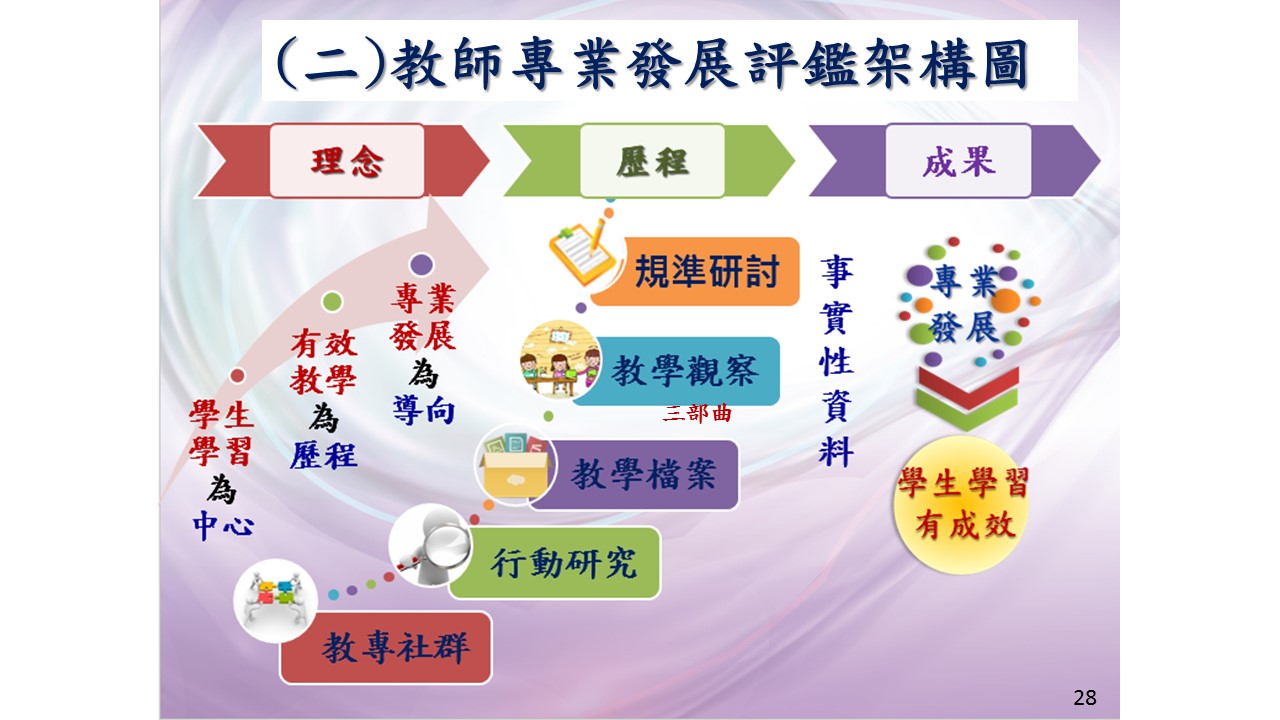 圖二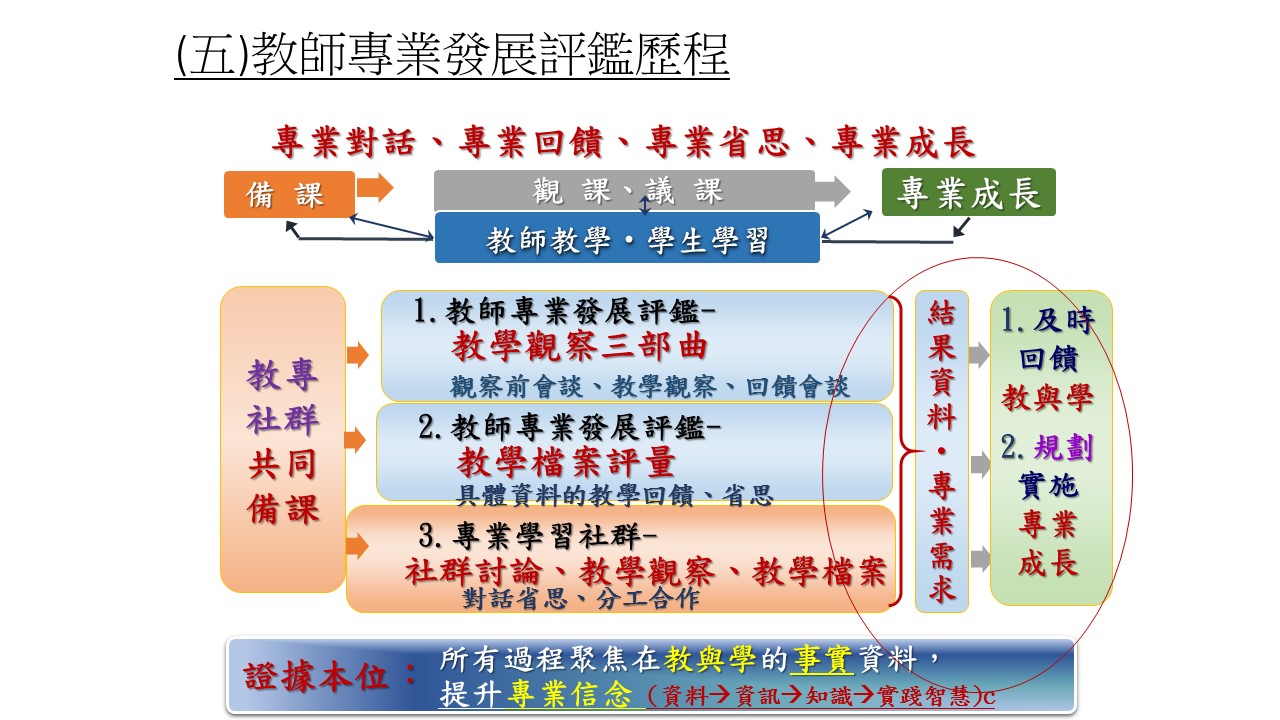 圖三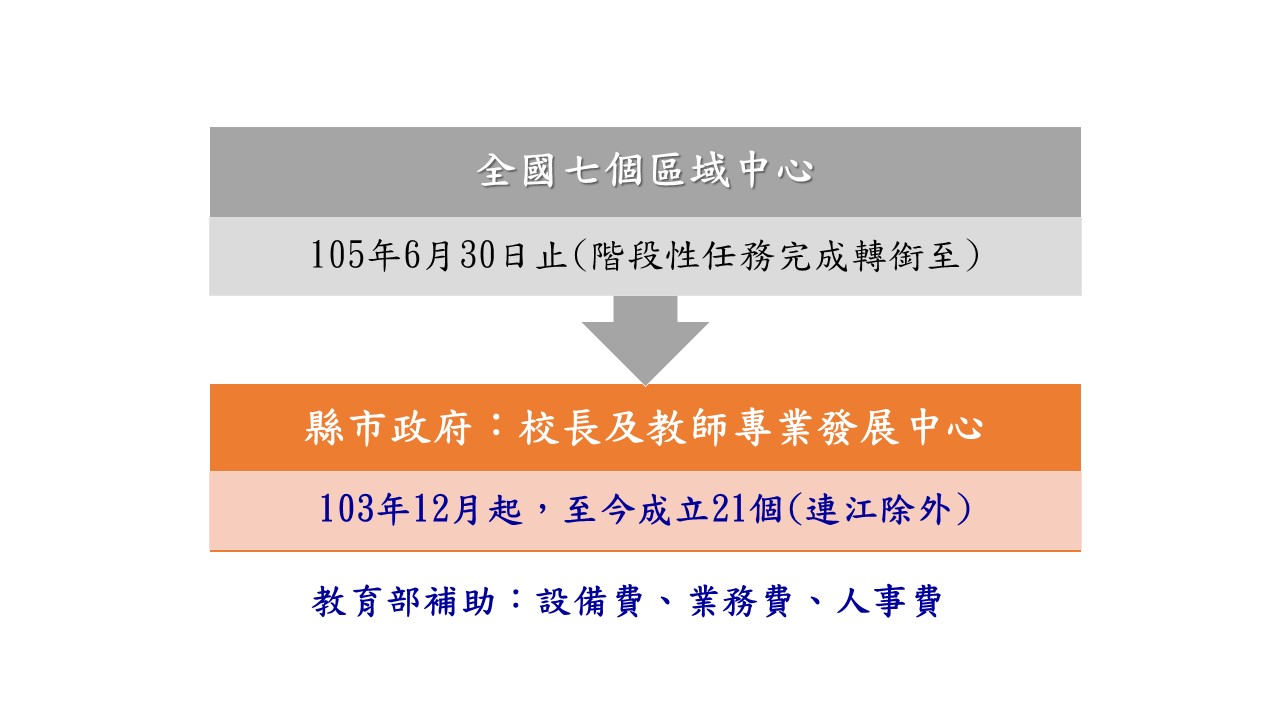 圖四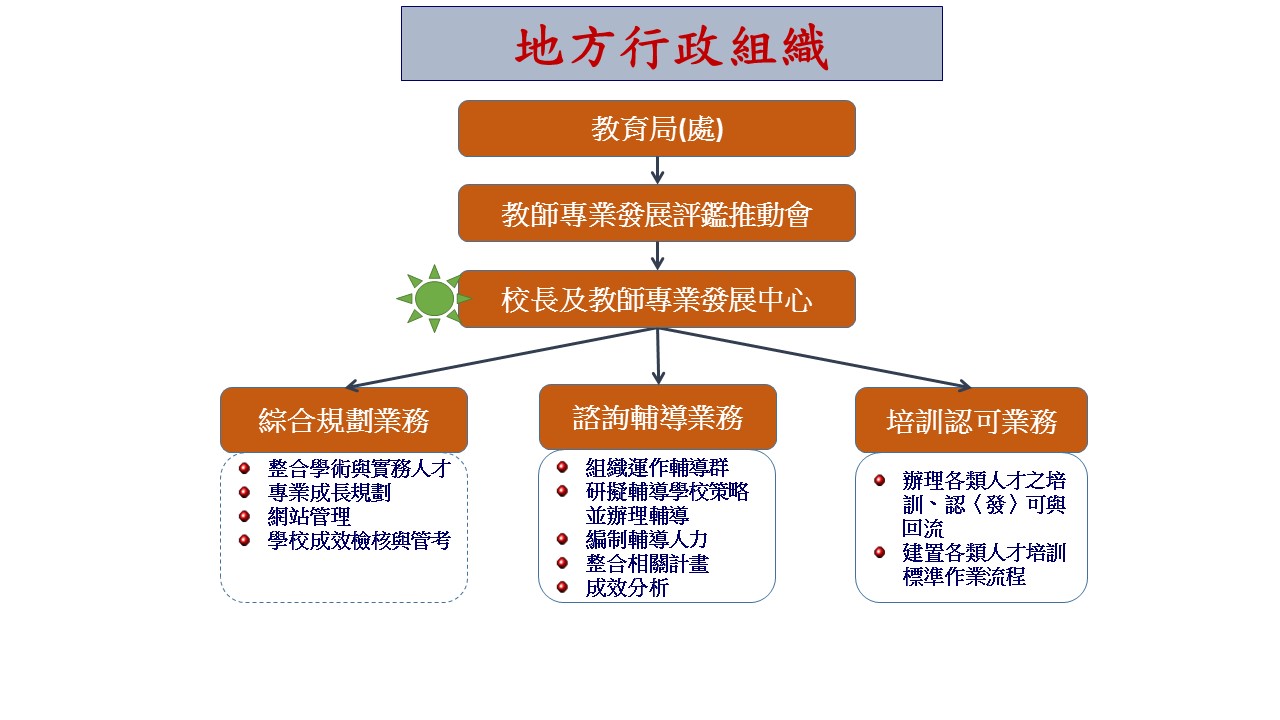  圖五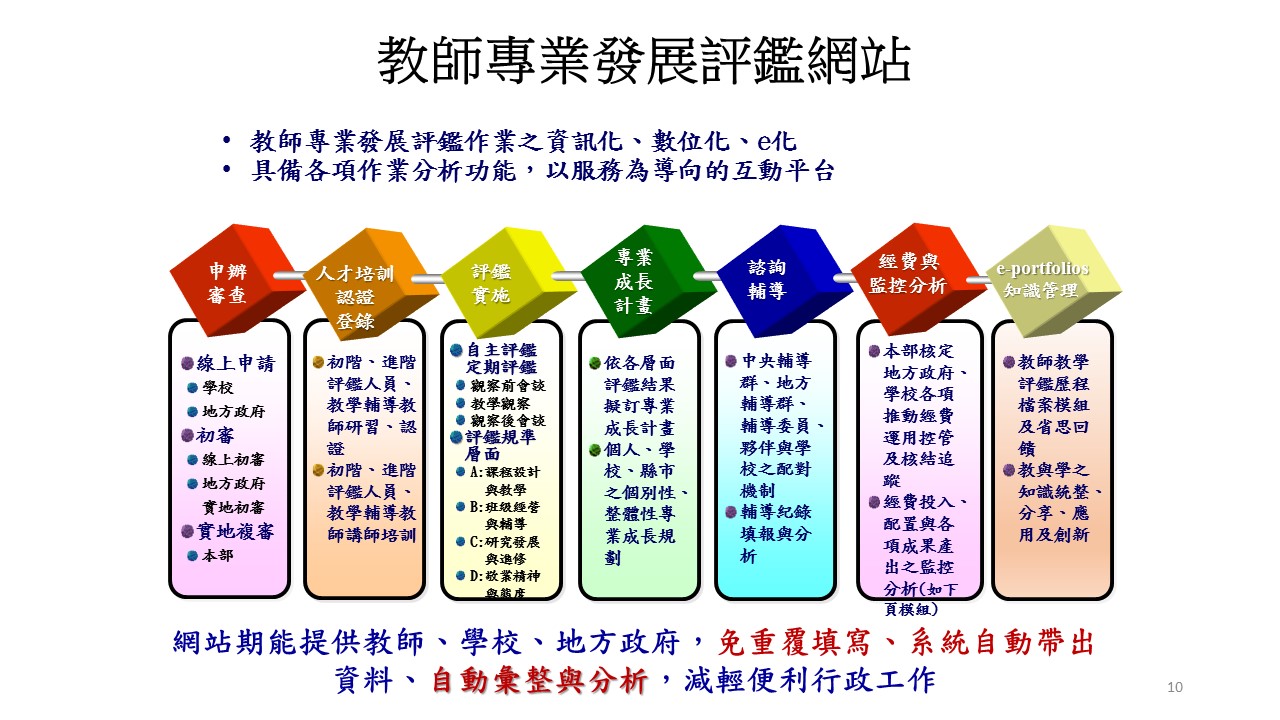 項目102年以前103年以後漸進改革重點行政基調以中央教育部為中心以地方政府教育局處為中心行政原則教師自願1.鼓勵教師參加2.規劃依循原則：專業、簡明、可行、e化權責下放
(中央支持)教育部成立7個區域中心1.縣市成立21個(除連江)「校長及教師專業發展中心」。(簡稱：教專中心，分設綜合規劃、諮詢輔導、培訓認可三組)申辦審查各自辦理工作會議
多方區域溝通定期工作會議，加強改革之初的溝通協調、問題解決行政鬆綁鉅細靡遺審查重點審查：校務會議或課發會議通過；經費合理性規準簡明101年：4面向、18項指標
、69個檢核重點105年： 3面向、10項指標、28個檢核重點(one page)人才培訓
(在地深根)評鑑人才培訓(初階除外)：
進階、教學輔導教師、輔導夥伴認定由區域中心辦理中央制定課程地方推薦講師中央培訓，人才在地培訓。進階、教輔，地方審核推薦中央認證。地方組織：輔導夥伴。輔導組織輔導委員、輔導夥伴，由中央成立之區域中心認可調配。輔導委員、輔導夥伴，回歸地方教專中心自行調訓、組織與調配。補助彈性業務費、設備費業務費(增購買教學媒材、學習資料)、設備費、人事費。典範擴散
(專業激勵)敘獎鼓勵
不定期甄選典範縣市、學校增定期甄選
甄選優良示例傳承：典範縣市、典範學校、教學觀察、                  教學檔案、教專社群。專業倡導(國際學者)美國波士頓學者：
專業學習社群、規準研討、有效的教學觀察。美國波士頓學者：規準研討、有效的教學觀察。英國皇家督學：校長領導、教師評鑑。美國學者Borich：有效教學數位化(圖五)教專網-申辦、輔導、研習登錄、認證取號精緻網-申辦審查、研習認證、評鑑實施、諮詢輔導、專業成長計畫、經費控管、E檔案歸納：仍由下而上、彰顯地方自主的改革原則，持續協助地方形塑同儕團體省思及其專業成長的文化。中央提供完整的專業措施，供縣市、學校依其特色所需進行專業發展。歸納：仍由下而上、彰顯地方自主的改革原則，持續協助地方形塑同儕團體省思及其專業成長的文化。中央提供完整的專業措施，供縣市、學校依其特色所需進行專業發展。歸納：仍由下而上、彰顯地方自主的改革原則，持續協助地方形塑同儕團體省思及其專業成長的文化。中央提供完整的專業措施，供縣市、學校依其特色所需進行專業發展。